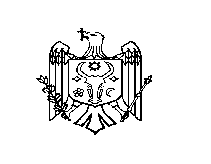 DECIZIE nr. 2/8din 08 mai 2020 Cu privire la demisia din funcţia de șef al direcției agricultură și alimentație În temeiul cererii depuse;În conformitate cu prevederile art. 42 alin. (3), art. 49 și art. 65 alin. (1) a Legii 158 – XVI                        din 04 iulie 2008 cu privire la funcția publică și statutul funcționarului public, cu modificările și completările ulterioare;În baza art. 43 alin (2) şi art. 46 din Legea nr. 436 din 28 decembrie 2006 privind administraţia publică locală, Consiliul raional Ştefan Vodă DECIDE:1. Se demisionează din funcția publică de conducere, dl Mircea Cuclenco, șef al direcției agricultură și alimentație, conform cererii depuse.2. Se numeşte pentru exercitarea interimatului funcției publice de conducere de șef al direcției agricultură și alimentație, dl Vitalie Dănuță, specialist principal.3. Se inițiază procedura de reorganizare a direcției agricultură și alimentație.4. Persoana responsabilă de lucrările de contabilitate a direcției agricultură și alimentație                va efectua calcularea și achitarea plăților salariale și indemnizației unice, conform prevederilor legislaţiei în vigoare.5. Controlul executării prezentei decizii se atribuie dlui Vasile Maxim, preşedinte al raionului.6. Prezenta decizie se aduce la cunoştinţă:Oficiului teritorial Căuşeni al Cancelariei de stat;Direcției agricultură și alimentație;Persoanelor nominalizate;Prin publicare pe pagina web a Consiliului raional Ștefan Vodă.Preşedintele şedinţei                                                                                   Valeria CaușneanContrasemnează:    Secretarul Consiliului raional                                                                 Ion Ţurcan REPUBLICA MOLDOVACONSILIUL RAIONAL ŞTEFAN VODĂ